Koja je osnova za sveobuhvatne kontrole?Iako se nužno ne nalaze na nacionalnom/im kontrolnom/im popisu/ima, razna roba i tehnologija svejedno može dati značajan doprinos razvoju oružja za masovno uništenje ili konvencionalnog oružja. Države u kojima postoji opasnost od proliferacije, mreže proliferacije, nedržavni sudionici i teroristi aktivno nastoje pribaviti nenavedenu robu koja se može koristiti kao zamjena za robu koja se nalazi na popisima i koja podliježe strogim kontrolama. Osobe uključene u proliferaciju sve više traže takvu robu zbog činjenice da se roba koja nije na popisu:slabije kontrolira i lakše ju je nabaviti (u odnosu na robu koja se nalazi na popisima); ponaša gotovo jednako kao i roba na popisu te je čini prihvatljivom zamjenom koju je lako prilagoditi potrebama za OMU ili vojnu primjenu; može koristiti za domaću proizvodnju predmeta s popisa koje je inače teže nabaviti od stranih dobavljača; temože preinačiti (ili kombinirati/izmiješati s drugom nenavedenom robom) da bi se stvorili predmeti gotovo jednaki onima navedenim na popisu. Postoji puno predmeta s dvojnom namjenom nižeg stupnja opasnosti (kao npr. oprema za testiranje, strojni alati, određene vrste čelika i metala te bezbroj predmeta povezanih s elektronikom) koji se ne nalaze na nacionalnom/im kontrolnom/im popisu/ima, ali koji svejedno mogu značajno doprinijeti razvoju oružja za masovno uništenje ili konvencionalnog oružja. Kao takve, sveobuhvatne kontrole ključni su element iscrpnog i učinkovitog sustava strateške kontrole trgovine. Sveobuhvatne kontrole koje se koriste u svrhe neširenja su također dio međunarodnih sankcija koje je donijelo Vijeće sigurnosti Ujedinjenih naroda. 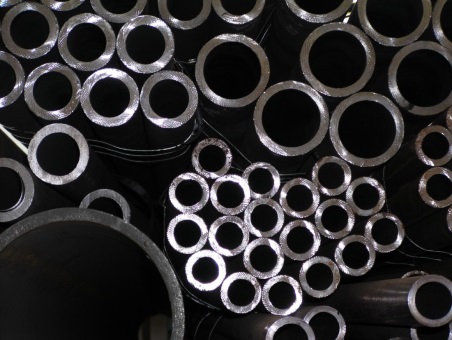 Industrija bi trebala pokušati provesti mjere koje uključuju sveobuhvatne kontrole na način da pažljivo provjeravaju transakcije u pokušaju sprečavanja nezakonite nabave nenavedene robe.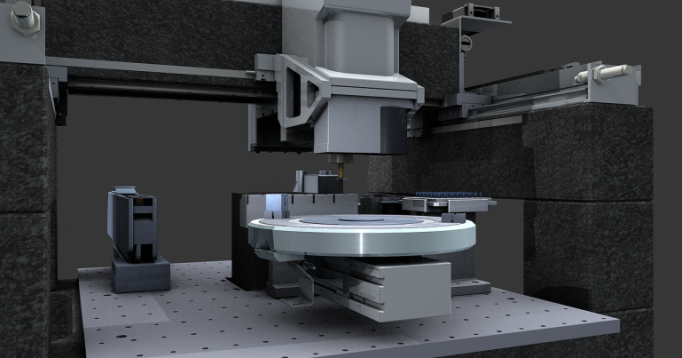 